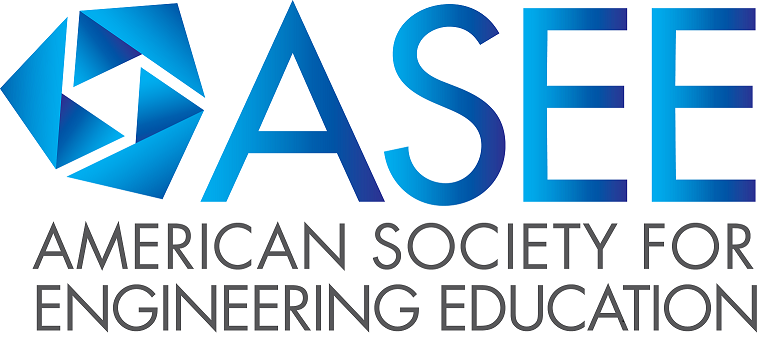 ASEE NORTH CENTRAL SECTION EXECUTIVE BOARDPast Chair (2017-2019)Dan Budny, Ph.D. Assoc. Prof.Swanson School of EngineeringUniversity of Pittsburgh126 Benedum Hall3700 O’Hara StreetPittsburgh, PA 15261(412) 624-6474 (office)(412) 624-2827 (fax)budny@pitt.eduChair (2017-2019)Karinna M. Vernaza, Ph.D.ProfessorInterim DeanCollege of Engineering & BusinessGannon University109 University SquareErie, PA 16541(814) 871-7722 (office)vernaza001@gannon.eduVice Chair (2018-2019)Nicholas Baine, Ph.D.Assist. Prof.School of EngineeringGrand Valley State University227 Kennedy Hall of Engineering(616) 331-6756bainen@gvsu.edu SecretaryAndrew Milks, P.E.ProfessorCollege of Applied Science & Technology
The University of AkronSchrank Hall South 221EAkron, OH 44325-6104(330) 972-2449 (office)amilks@uakron.edu Treasurer
Gregory Harstine, P.E.Assoc. Prof. of PracticeCollege of Applied Science & Technology The University of AkronSchrank Hall South 221EAkron, OH 44325-6104(330) 972-6234 (office)gph@uakron.eduNewsletter EditorJeffrey Kastner, Ph.D.Assist. Prof.College of Engineering and Applied ScienceUniversity of Cincinnati881 Rhodes HallCincinnati, OH 45221(513) 556-0027 (office)jeffrey.kastner@uc.eduZone II Chair (2018-2020)Andrew Kline, Ph.D.Assoc. DeanCollege of Engineering & Applied ScienceWestern Michigan University4601 Campus Drive, C242 Floyd HallKalamazoo, MI  49008-5314(269) 276-3252 (office)(269) 276-3257 (fax)andrew.kline@wmich.eduASEE Campus Representatives CoordinatorBetsy M. Aller, Ph.D.Assoc. Prof.Engrg. Design, Mfg. & Management Systems
Western Michigan University4601 Campus DriveKalamazoo, MI 49008-5336(269) 276-3354 (office)(269) 276-3353 (fax)betsy.aller@wmich.edu Director (2017-2019)Gregory Bucks, Ph.D.Assist. Prof.College of Engineering & Applied ScienceUniversity of Cincinnati885 Rhodes HallCincinnati, OH 45221(513) 556-0032 (office)gregory.bucks@uc.edu Director (2018-2020)Stefanos Papanikolaou, Ph.D.Assist. Prof.Mechanical & Aerospace Engineering; and PhysicsWest Virginia University395 Evansdale DrivePO Box 6070Morgantown, WV 26506-6070(304)293-0804stefanos.papanikolaou@mail.wvu.eduDirector (2017-2019)Mahender Mandala, Ph.D.Visiting Assist. Prof.Swanson School of EngineeringUniversity of Pittsburgh218A Benedum Hall3700 O’Hara StreetPittsburgh, PA 15261(412) 383-0474 (office)m.mandala@pitt.eduDirector (2018-2020)David Sanchez, Ph.D.Assist. Prof.Swanson School of EngineeringUniversity of Pittsburgh153 Benedum Hall3700 O’Hara StreetPittsburgh, PA 15261(412) 624-9793 (office)(412) 624-7820  (fax)david.sanchez@pitt.eduBest Paper Awards ChairKumar Yelamarthi, Ph.D.Professor, Assistant to Dean, College of Science & EngineeringCentral Michigan UniversityMount Pleasant, MI 48859(989) 774-7164 (office)(989) 774-4900 (fax)kumar.yelamarthi@cmich.edu2019 Program ChairNicholas Baine, Ph.D.Assist. Prof.School of EngineeringGrand Valley State University227 Kennedy Hall of Engineering(616) 331-6756bainen@gvsu.edu 2020 Program ChairStefanos Papanikolaou, Ph.D.Assist. Prof.Mechanical & Aerospace Engineering; and PhysicsWest Virginia University395 Evansdale DrivePO Box 6070Morgantown, WV 26506-6070(304)293-0804stefanos.papanikolaou@mail.wvu.eduNCS WebmasterKumar Yelamarthi, Ph.D.Professor, Assistant to Dean, College of Science & EngineeringCentral Michigan UniversityMount Pleasant, MI 48859(989) 774-7164 (office)(989) 774-4900 (fax)kumar.yelamarthi@cmich.edu 